แบบรายงานจำนวนอาจารย์ประจำที่ได้รับการพัฒนาศักยภาพด้านการวิจัยและนวัตกรรม ประจำปีงบประมาณ พ.ศ. 2565 (เก็บข้อมูล 1 ตุลาคม 2564-30 เมษายน 2565)มหาวิทยาลัยการกีฬาแห่งชาติ  วิทยาเขตมหาสารคาม คณะวิทยาศาสตร์การกีฬาและสุขภาพ จำนวนอาจารย์ประจำทั้งหมดในคณะ 11  (คน)จำนวนอาจารย์ประจำที่ได้รับการพัฒนาศักยภาพ 11 (คน)ภาพประกอบการเข้าร่วมโครงการ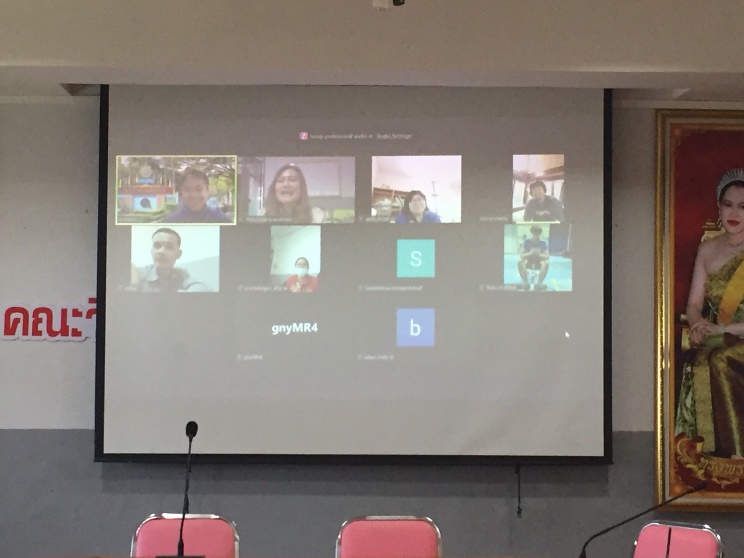 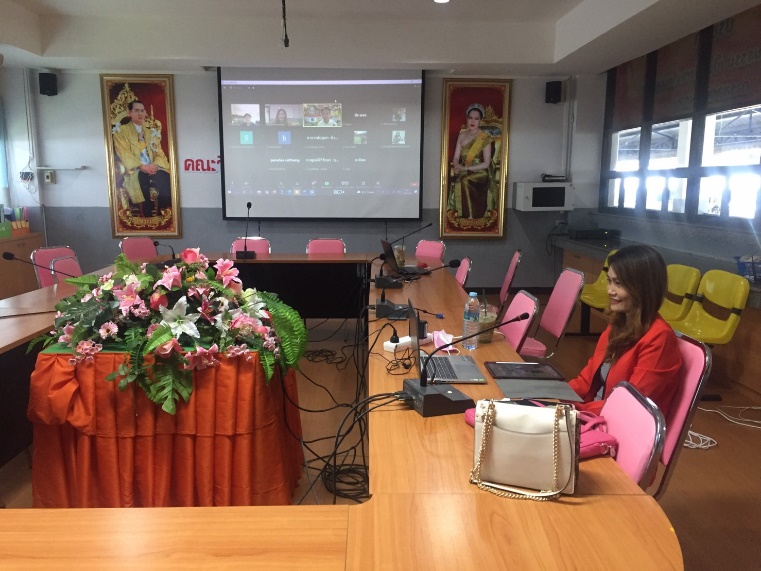 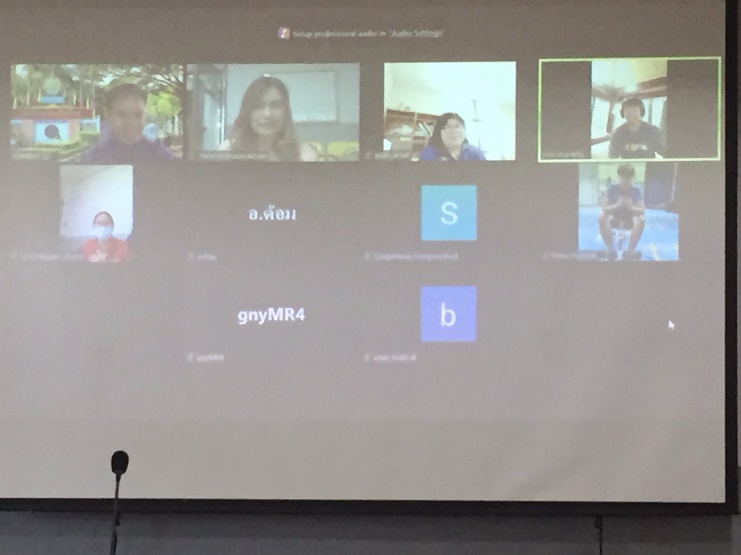 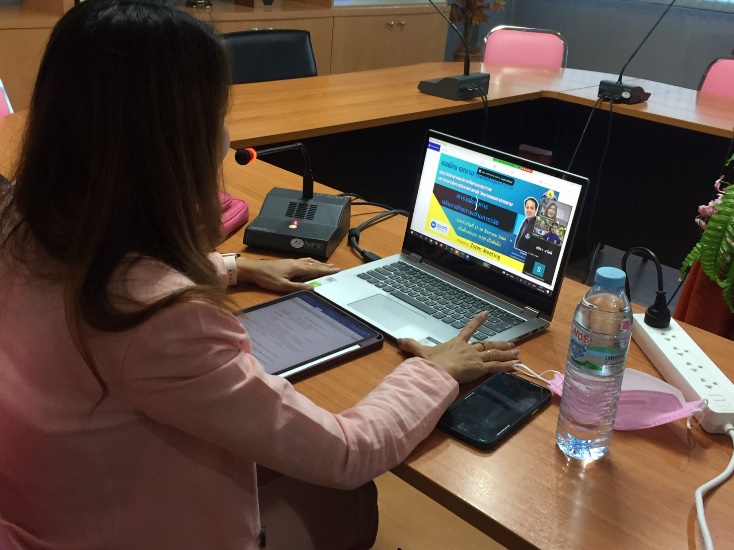 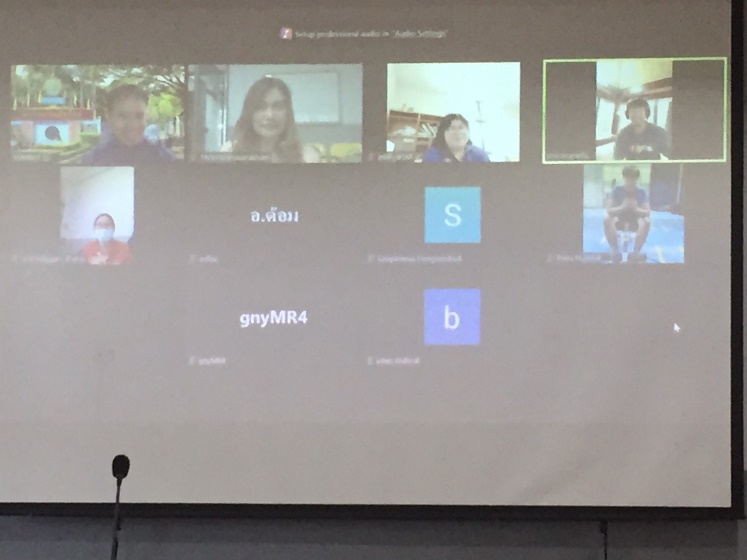 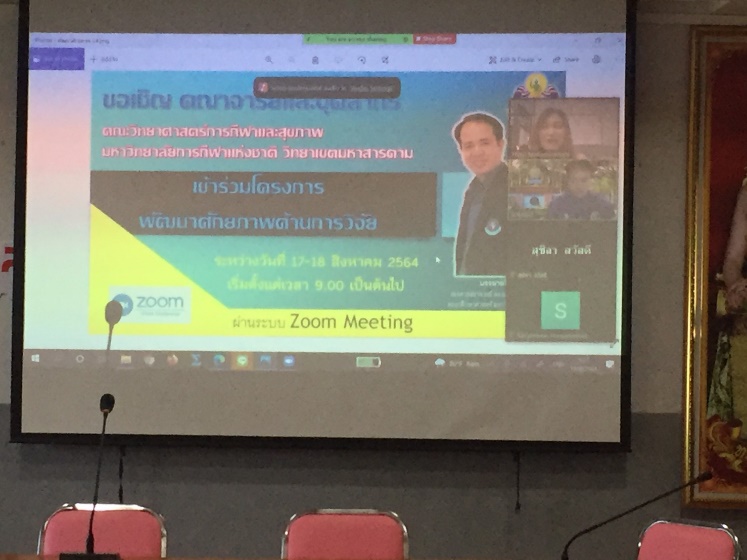 คณะศิลปศาสตร์จำนวนอาจารย์ประจำทั้งหมดในคณะ 14 (คน)จำนวนอาจารย์ประจำที่ได้รับการพัฒนาศักยภาพ 5 (คน)คณะศึกษาศาสตร์จำนวนอาจารย์ประจำทั้งหมดในคณะ  14  (คน)จำนวนอาจารย์ประจำที่ได้รับการพัฒนาศักยภาพ  1  (คน)     (ผศ.กิตติกุล  รัตนรังสิกุล)                                                                               ตำแหน่ง ผู้ช่วยอธิการบดีฝ่ายวิจัยและประกันคุณภาพการศึกษา                                                                             มหาวิทยาลัยการกีฬาแห่งชาติ  วิทยาเขตมหาสารคามลำดับที่ชื่อ-สกุล อาจารย์ประจำกิจกรรม/ โครงการ/ งานที่เข้าร่วมพัฒนาศักยภาพฯสถานที่วัน/เดือน/ปีเอกสาร/ หลักฐานการเข้าร่วมพัฒนาศักยภาพฯ (ระบุ)หมายเหตุ1ดร.ประเวท  เกษกันเข้าร่วมโครงการอบรมโครงการพัฒนาศักยภาพด้านการวิจัยคณะวิทยาศาสตร์การกีฬาและสุขภาพ(ออนไลน์)ระหว่างวันที่ 17-18 สิงหาคม 2564ภาพประกอบการเข้าร่วมโครงการ2ดร.พีระศักดิ์  กิ่งพุ่มเข้าร่วมโครงการอบรมโครงการพัฒนาศักยภาพด้านการวิจัยคณะวิทยาศาสตร์การกีฬาและสุขภาพ(ออนไลน์)ระหว่างวันที่ 17-18 สิงหาคม 2564ภาพประกอบการเข้าร่วมโครงการ3ผศ.กิตติกุล  รัตนรังสิกุลเข้าร่วมโครงการอบรมโครงการพัฒนาศักยภาพด้านการวิจัยคณะวิทยาศาสตร์การกีฬาและสุขภาพ(ออนไลน์)ระหว่างวันที่ 17-18 สิงหาคม 2564ภาพประกอบการเข้าร่วมโครงการ4รศ.ดร.ฉวีวรรณ  สีสมเข้าร่วมโครงการอบรมโครงการพัฒนาศักยภาพด้านการวิจัยคณะวิทยาศาสตร์การกีฬาและสุขภาพ(ออนไลน์)ระหว่างวันที่ 17-18 สิงหาคม 2564ภาพประกอบการเข้าร่วมโครงการ5ผศ.ภารดี  ศรีทองเข้าร่วมโครงการอบรมโครงการพัฒนาศักยภาพด้านการวิจัยคณะวิทยาศาสตร์การกีฬาและสุขภาพ(ออนไลน์)ระหว่างวันที่ 17-18 สิงหาคม 2564ภาพประกอบการเข้าร่วมโครงการ6ผศ.ยุวเรศ  ตันติยะวงศ์ษาเข้าร่วมโครงการอบรมโครงการพัฒนาศักยภาพด้านการวิจัยคณะวิทยาศาสตร์การกีฬาและสุขภาพ(ออนไลน์)ระหว่างวันที่ 17-18 สิงหาคม 2564ภาพประกอบการเข้าร่วมโครงการ7ผศ.ศุภรินทร์  วงชารีเข้าร่วมโครงการอบรมโครงการพัฒนาศักยภาพด้านการวิจัยคณะวิทยาศาสตร์การกีฬาและสุขภาพ(ออนไลน์)ระหว่างวันที่ 17-18 สิงหาคม 2564ภาพประกอบการเข้าร่วมโครงการ8นางสาวบุญตา  ค้าขายเข้าร่วมโครงการอบรมโครงการพัฒนาศักยภาพด้านการวิจัยคณะวิทยาศาสตร์การกีฬาและสุขภาพ(ออนไลน์)ระหว่างวันที่ 17-18 สิงหาคม 2564ภาพประกอบการเข้าร่วมโครงการ9ผศ.ดร.ณัฐศิษฐ์  สุวรรณวัฒน์เข้าร่วมโครงการอบรมโครงการพัฒนาศักยภาพด้านการวิจัยคณะวิทยาศาสตร์การกีฬาและสุขภาพ(ออนไลน์)ระหว่างวันที่ 17-18 สิงหาคม 2564ภาพประกอบการเข้าร่วมโครงการ10นายกิตติพงษ์  เพ็งศรีเข้าร่วมโครงการอบรมโครงการพัฒนาศักยภาพด้านการวิจัยคณะวิทยาศาสตร์การกีฬาและสุขภาพ(ออนไลน์)ระหว่างวันที่ 17-18 สิงหาคม 2564ภาพประกอบการเข้าร่วมโครงการ11นางสาวมลิพร  ภักดีชาติเข้าร่วมโครงการอบรมโครงการพัฒนาศักยภาพด้านการวิจัยคณะวิทยาศาสตร์การกีฬาและสุขภาพ(ออนไลน์)ระหว่างวันที่ 17-18 สิงหาคม 2564ภาพประกอบการเข้าร่วมโครงการลำดับที่ชื่อ-สกุล อาจารย์ประจำกิจกรรม/ โครงการ/ งานที่เข้าร่วมพัฒนาศักยภาพฯสถานที่วัน/เดือน/ปีเอกสาร/ หลักฐานการเข้าร่วมพัฒนาศักยภาพฯ (ระบุ)หมายเหตุ1ผศ.ดร.นิกร ยาสมรอบรมเชิงปฏิบัติการเพื่อพัฒนาศักยภาพบุคลกรด้านการวิจัยและนวัตกรรมโรงแรมแกรนด์ ทาวเวอร์ อินน์17-20 ธันวาคม 2564บันทึกข้อความการส่งตัวเข้าร่วมอบรม2ผศ.ดร.อุระวี คำพิชิตอบรมเชิงปฏิบัติการเพื่อพัฒนาศักยภาพบุคลกรด้านการวิจัยและนวัตกรรมโรงแรมแกรนด์ ทาวเวอร์ อินน์17-20 ธันวาคม 2564บันทึกข้อความการส่งตัวเข้าร่วมอบรม3นางสาวอภิญญา ศรีมหาพรหมอบรมเชิงปฏิบัติการเพื่อพัฒนาศักยภาพบุคลกรด้านการวิจัยและนวัตกรรมโรงแรมแกรนด์ ทาวเวอร์ อินน์17-20 ธันวาคม 2564บันทึกข้อความการส่งตัวเข้าร่วมอบรม4นางผาสุก เปานาเรียงงานมหกรรมงานวิจัยแห่งชาติโรงแรมเซนทารา แกรนด์22-24 พ..ย.64เกียรติบัตร5นางสาวอภิญญา ศรีมหาพรหมการวิจัยเชิงเอกสารและการวิจัยเชิงคุณภาพอบรมผ่านระบบซูม8.9 ต.ค.2564เกียรติบัตร6ผศ.นภาพรรณ  จัตุรโพธิ์-----7ผศ.นิภาพรรณ  วงศ์หนองแวง-----8ผศ.บุษญา  แสงแก้ว-----9ผศ.ดร.ประวิทย์  หวานขม-----10ผศ.ดร.รัชนี  สิงคะจันทร์-----11นางผาสุก  เปานาเรียง-----12นางสัมพันธ์  บัวทอง-----13นายบรรณากิจบรรจง  ทองจำปา-----14นายฉัตรชัย  สุขสันติ์-----ลำดับที่ชื่อ-สกุล อาจารย์ประจำกิจกรรม/ โครงการ/ งานที่เข้าร่วมพัฒนาศักยภาพฯสถานที่วัน/เดือน/ปีเอกสาร/ หลักฐานการเข้าร่วมพัฒนาศักยภาพฯ (ระบุ)หมายเหตุ1ผศ.สุชิลา สวัสดีเข้าร่วมนำเสนองานวิจัยแบบบรรยาย (Oral Presentation) ประชุมวิชาการและนำเสนอผลงานวิจัยระดับชาติและนานาชาติ ครั้งที่ 9วิทยาลับบัณฑิตเอเชีย6 พฤศจิกายน 2564เกียรติบัตร2ผศ.ดร.รัตนาพร  กองพลพรหม-----3ผศ.ดร.วันชัย  กองพลพรหม-----4ผศ. ว่าที่ รต.ดร.สมานชัย ลีพรหมมา          -----5ผศ.คำพาง ศรีท้าวปากดี-----6ผศ.ดร.ทวีสุข  โภคทรัพย์-----7ผศ.ศิรินธร จัตุชัย-----8นายบรรพต  รัตนจรัสโรจน์-----9ว่าที่ร้อยตรี ดร.กิติชัย  แสนสุวรรณ-----10นายชวาล  แสงปัญญา-----11ดร.นิตยา  ทองจันฮาด-----12ดร.บุญยาพร  สารมะโน-----13นายณัฐชนน  กองพลพรหม-----14นางวันเพ็ญ  สุวรรณชัยรบ-----